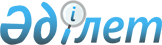 О переименовании улицы села Бескоспа Бестамакского сельского округаРешение акима Бестамакского сельского округа Алгинского района Актюбинской области от 11 сентября 2019 года № 76. Зарегистрировано Департаментом юстиции Актюбинской области 23 сентября 2019 года № 6388
      В соответствии со статьей 35 Закона Республики Казахстан от 23 января 2001 года "О местном государственном управлении и самоуправлении в Республике Казахстан", с подпунктом 4) статьи 14 Закона Республики Казахстан от 8 декабря 1993 года "Об административно-территориальном устройстве Республики Казахстан" и на основании заключения Актюбинской областной ономастической комиссии от 20 декабря 2018 года № 4 с учетом мнения населения, аким Бестамакского сельского округа РЕШИЛ:
      1. Переименовать следующую улицу села Бескоспа Бестамакского сельского округа:
      улицу "Есет батыр" в улицу "Жиделі".
      2. Государственному учреждению "Аппарат акима Бестамакского сельского округа" в установленном законодательством порядке обеспечить:
      государственную регистрацию настоящего решения в Департаменте юстиции Актюбинской области.
      3. Настоящее решение вводится в действие по истечении десяти календарных дней после дня его первого официального опубликования.
					© 2012. РГП на ПХВ «Институт законодательства и правовой информации Республики Казахстан» Министерства юстиции Республики Казахстан
				
      Аким 

К. Даулеталин
